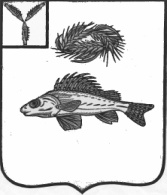 СОВЕТДЕКАБРИСТСКОГО МУНИЦИПАЛЬНОГО ОБРАЗОВАНИЯЕРШОВСКОГО МУНИЙИПАЛЬНОГО РАЙОНА САРАТВОСКОЙ ОБЛАСТИРЕШЕНИЕот 20.07.2018 года								№ 41-117«О внесении изменений в решение СоветаДекабристского МО от 07.04.2017 № 13-48/1«Об утверждении положения о порядкеуправления и распоряжения имуществом,находящимся в муниципальной собственностиДекабристского МО»	В соответствии с Федеральным законом от 06.10.2003 № 131-ФЗ «Об общих принципах организации местного самоуправления в Российской Федерации», руководствуясь Уставом Декабристского муниципального образования Ершовского муниципального района, Совет Декабристского муниципального образования Ершовского муниципального района РЕШИЛ:Внести в приложение к решению Совета Декабристского муниципального образования Ершовского муниципального района от 07.04.2017 № 13-48/1 «Об утверждении положения о порядке управления и распоряжения объектами муниципальной собственности Декабристского муниципального образования» следующие изменения:в пунктах 4.6., 6.3. слова «издает распоряжение», заменить соответственно словами «издает постановление»;в пункте 5.5.1. абзац 1 изложить в новой редакции:«- разрабатывает проекты решений Совета депутатов и постановлений администрации Декабристского МО по владению, пользованию и распоряжению муниципальным имуществом;»в пункте 2.2.2. слово «Ленинградской» заменить словом «Саратовской»;пункт 5.3.1 признать утратившим силу;пункт 2.2.1. изложить в новой редакции:«2.2.1. В собственности муниципальных образований может находиться:1) имущество, предназначенное для решения установленных Федеральным законом от 06.10.2003 № 131-ФЗ (ред. от 03.07.2018) "Об общих принципах организации местного самоуправления в Российской Федерации" вопросов местного значения;2) имущество, предназначенное для осуществления отдельных государственных полномочий, переданных органам местного самоуправления, в случаях, установленных федеральными законами и законами субъектов Российской Федерации, а также имущество, предназначенное для осуществления отдельных полномочий органов местного самоуправления, переданных им в порядке, предусмотренном частью 4 статьи 15 Федерального закона от 06.10.2003 № 131-ФЗ (ред. от 03.07.2018) "Об общих принципах организации местного самоуправления в Российской Федерации";3) имущество, предназначенное для обеспечения деятельности органов местного самоуправления и должностных лиц местного самоуправления, муниципальных служащих, работников муниципальных предприятий и учреждений в соответствии с нормативными правовыми актами представительного органа муниципального образования;4) имущество, необходимое для решения вопросов, право решения, которых предоставлено органам местного самоуправления федеральными законами и которые не отнесены к вопросам местного значения;5) имущество, предназначенное для решения вопросов местного значения в соответствии с частями 3 и 4 статьи 14, частью 3 статьи 16 и частями 2 и 3 статьи 16.2 Федерального закона от 06.10.2003 № 131-ФЗ (ред. от 03.07.2018) "Об общих принципах организации местного самоуправления в Российской Федерации", а также имущество, предназначенное для осуществления полномочий по решению вопросов местного значения в соответствии с частями 1 и 1.1. статьи 17 Федерального закона от 06.10.2003 № 131-ФЗ (ред. от 03.07.2018) "Об общих принципах организации местного самоуправления в Российской Федерации".Разместить настоящее постановление на официальном сайте администрации Ершовского муниципального района.Секретарь советаДекабристского МО							Новикова А.Н.